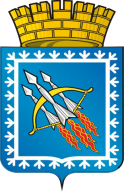 РОССИЙСКАЯ ФЕДЕРАЦИЯ – РОССИЯСВЕРДЛОВСКАЯ ОБЛАСТЬгородской округ ЗАТО Свободный47-е внеочередное заседание Думы городского округаРЕШЕНИЕ № 47/5от 12  марта  2015 годаО  досрочном прекращении  полномочий заместителя председателя Думы городского округаВ соответствии с результатами голосования по досрочному прекращению  полномочий заместителя председателя Думы городского округа, руководствуясь статьёй  17 Регламента Думы городского округа, Дума городского округа  РЕШИЛА:   1.   Считать досрочно прекратившим  полномочия заместителя председателя Думы городского округа Чазова Владимира Анатольевича, депутата по избирательному округу № 1, по собственному желанию.      2.   Решение опубликовать  в газете «Свободные вести» и разместить на официальном сайте городского округа ЗАТО Свободный.               3.   Решение вступает в силу с момента принятия.               4.   Контроль за исполнением решения возложить на председателя депутатской комиссии по законодательству Бородина А.В.Глава городского  округаЗАТО  Свободный						                                       В.В. МЕЛЬНИКОВ